BIJZONDERE VOORWAARDEN VAN VERHURING OP KORTE/LANGE TERMIJN - CONTRACT NR.______________                       Tussen								en	                                                                  M.C.E NV							Hoge Hul 10							 8000 Brugge							hierna genoemd “ De verhuurder “				hierna genoemd “ De huurder “wordt overeengekomen wat volgt:                                                                                                                                  Het hierna vermelde voertuig wordt door de verhuurder in huur gegeven aan de huurder en dit aan de hiernavolgende voorwaarden. De overeenkomst is eveneens onderworpen aan de “Algemene voorwaarden – Contract van verhuring op korte termijn”, waarvan de huurder verklaart kennis te hebben genomen en ze te aanvaarden.Omschrijving van het voertuigType:                     	Chassisnr:                            	Nummerplaat:                                  Motor type:                      Datum van eerste ingebruikname van het voertuig: Duur van het contract	Van:                                              t.e.m. Huurprijs De huurprijs is vastgesteld op € + btw  per dag excl. de kosten van tol, maut of Belgische kilometerheffing (OBU). De eerste huur is betaalbaar bij levering. De volgende huren zijn vooruit betaalbaar per volledige periode de eerste dag van de maand door middel van een bankdomiciliëring.Kilometers	Totaal aantal kilometers/maand vervat in het contract VerzekeringRisico’s gedekt volgens de Algemene en Bijzondere Voorwaarden van de verzekeringspolis, waarvan door de verhuurder een exemplaar ter inzage door de huurder wordt gehouden. De vrijstelling eigen schade wordt vastgesteld op 1.250,00 EUR per ongeval. Dit is steeds ten laste van de huurder en zal op het eerste verzoek van de verhuurder worden betaald. Deze vrijstelling kan worden verhoogd of aangepast, doch uitsluitend als gevolg van een ongunstig schadeverloop waarbij zowel de frequentie als de ernst van de ongevallen in aanmerking wordt genomen. De wijziging van de verzekeringspremies (index, bonus malus, of premieverhogingen als gevolg van een ongunstig schadeverloop zoals toegepast door de verzekeringsmaatschappij, belastingen of taksen) zullen een aanpassing van de huurprijs tot gevolg hebben. Een anti-diefstalsysteem, erkend door onze verzekeringsmaatschappij, is verplicht. Indien niet aanwezig is een vrijstelling van 6.200,00 EUR per diefstal van toepassing, ten laste van de huurder.WaarborgDe waarborg, volgens artikel 12 van de algemene voorwaarden contant te betalen bij ontvangstneming bedraagt : ………… EURAndere bijzondere voorwaardenIn geval van beslaglegging van de trekker worden de kosten verhaald op de huurder. Confiscatie door douane of andere officiële instanties wegens fraude (o.a. smokkel) of inbreuken tegen bestaande reglementeringen zijn niet gedekt door de verzekering. De gevolgen vallen ten laste van de gebruiker.Opgemaakt te Brugge op 	     	  in zoveel exemplaren als er partijen zijn. Elke partij erkent haar exemplaar ontvangen te hebben.De huurder									               De verhuurder                                                                         (stempel & handtekening)								M.C.E. NVFEDERALE OVERHEIDSDIENST MOBILITEIT EN VERVOER					DIRECTORAAT-GENERAAL VERVOER TE LAND					DIRECTIE WEGVERVOER (DIENST C1)					CITY ATRIUM					VOORUITGANGSTRAAT 56					1000 BRUSSEL					E-mail adres: goederen.weg@mobilit.fgov.beBrugge, Datum: __________________VERKLARINGBetreft:		Vervoersvergunningsnummer ……………………………………………………………...Geachte Heer, Mevrouw,Hierbij delen wij U mede dat het voertuig waarop bovenvermelde vergunning betrekking heeft tijdelijk buiten dienst is wegens onderhouds- en herstellingswerken.Nummerplaat voertuig buiten dienst: ………………………………………..De vermoedelijke duur van de immobilisatie bedraagt … dagen, tijdens dewelke een vervangingsvoertuig zal worden gebruikt met de volgende kenmerken:Merk:  _____________________________________________ Chassisnummer: ___________________________________Nummerplaat: ____________________________________Een duplicaat van de huidige verklaring zal met het vervangingsvoertuig meegaan.Hoogachtend,FEDERALE OVERHEIDSDIENST MOBILITEIT EN VERVOER					DIRECTORAAT-GENERAAL VERVOER TE LAND					DIRECTIE WEGVERVOER (DIENST C1)					CITY ATRIUM					VOORUITGANGSTRAAT 56					1000 BRUSSEL					E-mail adres: goederen.weg@mobilit.fgov.beBrugge, Datum: ….......................................VerklaringBetreft:		Vervoersvergunningsnummer …..............................Geachte Heer, Mevrouw,Hierbij delen wij U mede dat het voertuig waarop bovenvermelde vergunning betrekking heeft opnieuw wordt overgedragen naar het oorspronkelijk voertuig met nrplaat:_________________De onderhouds- en herstellingswerken zijn hierbij ten einde. Alvast bedankt om hiervoor het nodige te ondernemen.Hoogachtend,Voertuigstaat rapport 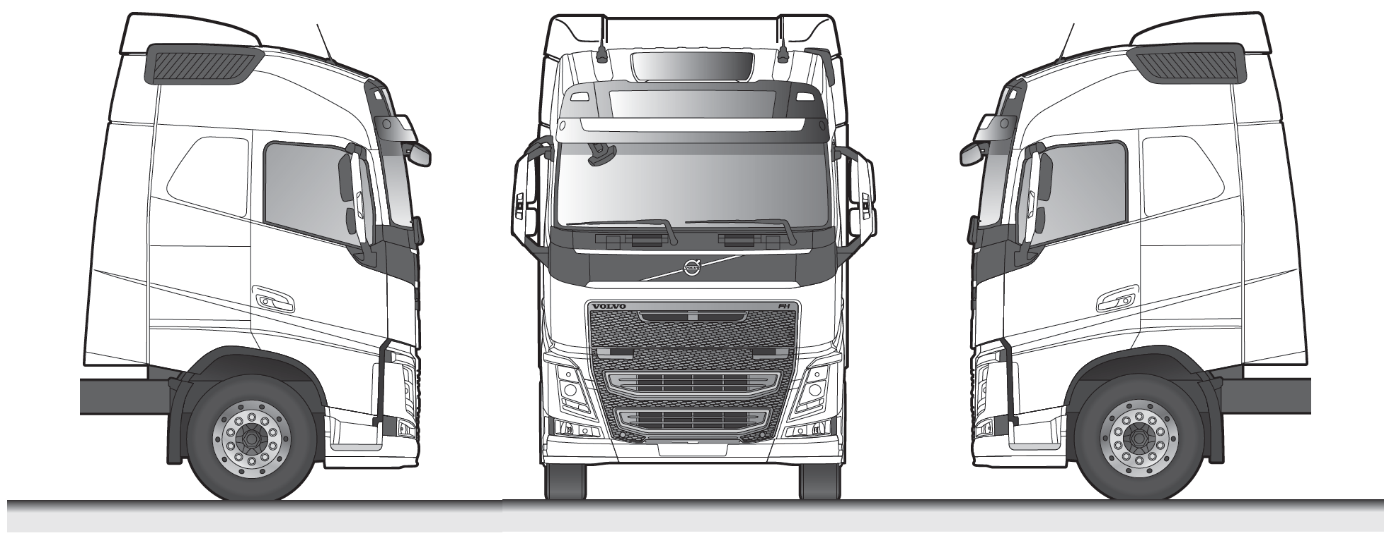 Handtekening IN:                                                                                  					Handtekening UIT:OPMERKING:AANDACHT!ATTENTION!Gelieve voertuig proper te houden, zowel interieur al exterieurPlease keep the truck clean, internal and external Voertuig terug met brandstoftank gevuld zoals bij afhaling Truck back with fuel like you got the truckVoertuig terug met adblue tank zoals bij afhalingTruck back with adblue like you got the truckAlvast bedankt!Thank you!ModelNummerplaatFirmanaam gebruikerDatum (vertrek)Km Stand (vertrek)Km Stand (vertrek)Datum (terug)Km stand (terug)Km stand (terug)Omschrijving van de schadeCONDITIE BIJ ONTVANGSTOmschrijving van de schadeVERTREKCONDITIE BIJ ONTVANGSTAANKOMSTVOORKANTACHTERKANTZIJKANT LINKS EN RECHTSINTERIEUR